INDICAÇÃO Nº 2150/10“Limpeza em bueiro, localizado na rua da Agricultura, em frente ao Tivolli Shopping no bairro Jardim Mollon”.                         INDICA ao senhor Prefeito Municipal, na forma regimental, determinar ao setor competente que proceda a limpeza em bueiro, localizado na Rua da Agricultura, em frente ao Tivoli Shopping, no bairro Mollon. Justificativa:Segundo moradores da rua mencionada acima devido a sujeiras acumuladas no bueiro, quando chove a água não encontra evasão e o bueiro transborda.          Plenário “Dr. Tancredo Neves”, em 14 de julho de 2010.DUCIMAR DE JESUS CARDOSO“KADU GARÇOM”-Vereador-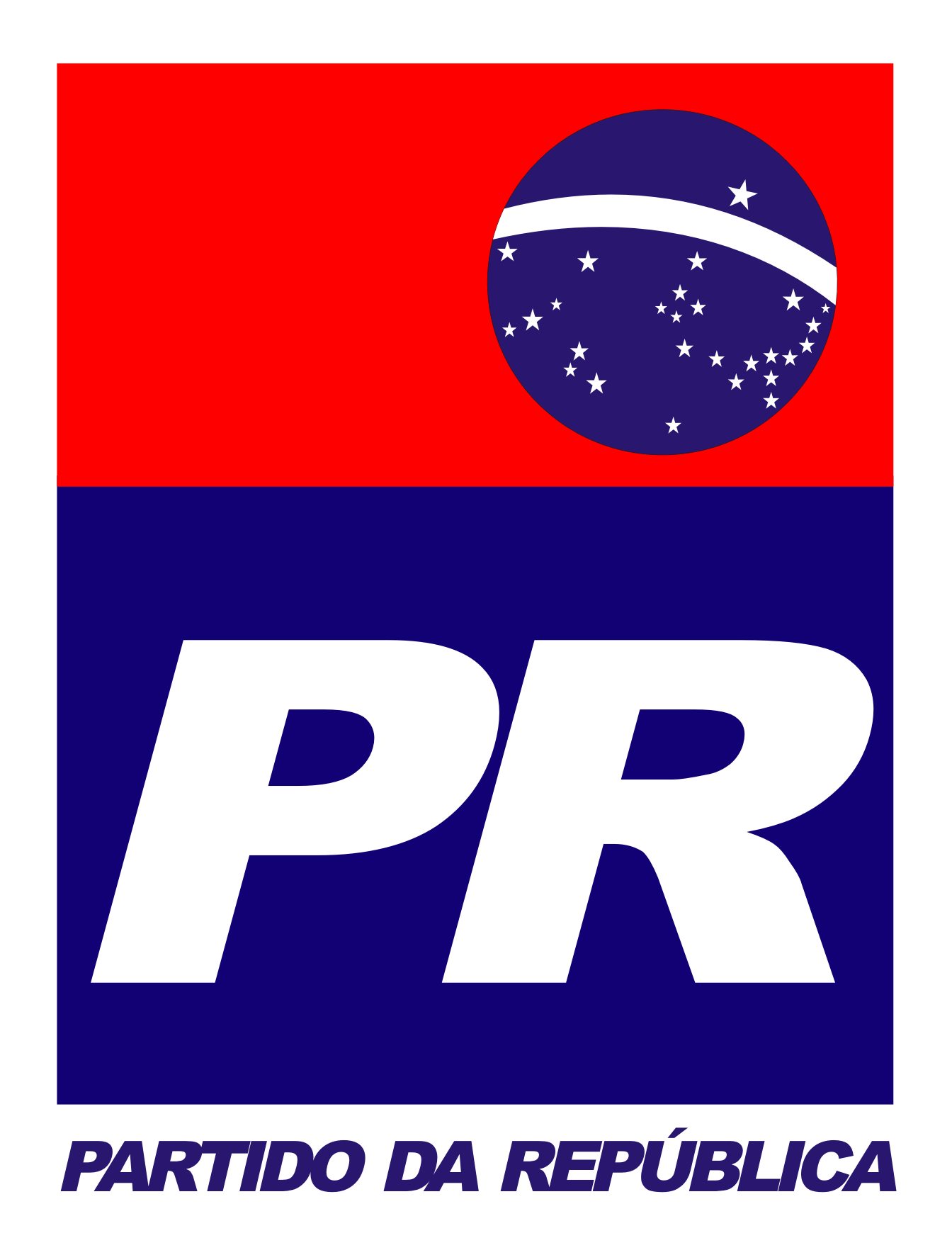 